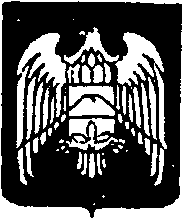 КЪЭБЭРДЕЙ-БАЛЪКЪЭР РЕСПУБЛИКЭМ ЩЫЩ АРУАН  МУНИЦИПАЛЬНЭ                    КУЕЙМ ЩЫЩ ЧЕРНЭ РЕЧКЭ КЪУАЖЭМ И СОВЕТКЪАБАРТЫ-МАЛКЪАР РЕСПУБЛИКАНЫ УРВАН  МУНИЦИПАЛЬНЫЙ           РАЙОНУНУ ЧЕРНАЯ РЕЧКА ЭЛ ПОСЕЛЕНИЯСЫНЫ СОВЕТИ СОВЕТ  МЕСТНОГО  САМОУПРАВЛЕНИЯ СЕЛЬСКОГО ПОСЕЛЕНИЯ ЧЕРНАЯ РЕЧКА УРВАНСКОГО МУНИЦИПАЛЬНОГО РАЙОНА КАБАРДИНО-БАЛКАРСКОЙ РЕСПУБЛИКИРЕШЕНИЕ №1Заседания Совета  местного самоуправлениясельского поселения Черная Речка Урванского муниципального района Кабардино-Балкарской Республики №26	(шестого созыва)      24 июля 2019 года                                                             с.п. Черная РечкаОб  утверждении Перечня муниципальных услуг,оказываемых органами местного самоуправлениясельского поселения  Черная Речка           В  целях  реализации   Федерального  закона  от  27  июля   .        № 210-ФЗ «Об организации предоставления государственных и муниципальных услуг», Совет местного самоуправления сельского поселения Черная Речка Урванского муниципального района КБР   РЕШИЛ:Утвердить Перечень муниципальных услуг, оказываемых  органами местного самоуправления сельского поселения Черная Речка.Признать утратившим силу Решение Совета местного самоуправления с.п. Черная Речка Урванского муниципального района КБР  от 28 декабря 2015 года № 7.     3. Обнародовать настоящее решение в установленном законом порядке.Глава  сельского поселения   Черная Речка                                                                          Р.Н.Купов                           УТВЕРЖДЕН                                                                                     решением Совета местного самоуправления с.п. Черная Речка Урванского муниципального района КБР          от  24 июля 2019 года  № 1Перечень муниципальных услуг,оказываемых органами местного самоуправлениясельского поселения Черная Речка361313, с.Ч.Речка, ул. Ленина №100                                                                              тел.71-3-33 71-3-34 33  76-1-341Выдача разрешений на установку рекламных конструкций на территории  сельского поселения Черная Речка.2Выдача разрешений на производство земляных работ.3Выдача справок, выписок из похозяйственных книг4Присвоение, изменение и аннулирование  адресов объектам недвижимого имущества.5Выдача документов о согласовании проектов границ земельных участков.6Предоставление выписки (информации) об объектах учета из реестра муниципального  имущества сельского поселения Черная Речка7Приватизация недвижимого имущества в соответствии с Федеральным      законом от 22 июля . № 159-ФЗ «Об особенностях отчуждения недвижимого имущества, находящегося в государственной или в муниципальной собственности и арендуемого субъектами малого и среднего предпринимательства, и о внесении изменений в отдельные законодательные акты Российской Федерации".8Предоставление земельных участков, находящихся в государственной или муниципальной собственности, гражданам для индивидуального жилищного строительства, ведения личного подсобного хозяйства в границах населенного пункта, садоводства, дачного хозяйства, гражданам и крестьянским (фермерским) хозяйствам для осуществления крестьянским (фермерским) хозяйством его деятельности.9Предоставление информации об объектах недвижимого имущества находящихся в муниципальной собственности и предназначенных для сдачи в аренду.10Прием заявлений, документов, а также постановка граждан  на учет в качестве нуждающихся в жилых помещениях.11Предоставление информации об очередности предоставления жилых помещений на условиях социального найма.12Принятие на учет молодых семей, нуждающихся в улучшении жилищных условий и желающих принять участие в подпрограмме «Обеспечение жильем молодых семей».13Выдача разрешений на право размещения объектов нестационарной торговли.14Оказание консультационно-информационных и организационных услуг по вопросам малого и среднего предпринимательства.15Выдача архивных справок о трудовом стаже и заработной плате.16Бесплатное предоставление в собственность гражданам, имеющим трех и более детей, земельных участков для индивидуального жилищного строительства на территории сельского Черная Речка» связанных со строительством.17Предоставление информации о порядке предоставления жилищно-коммунальных услуг населению18Изменение одного вида разрешенного использования земельных участков на другой вид разрешенного использования земельного участка.19Предоставление в аренду, собственность, постоянное (бессрочное) пользование, безвозмездное пользование земельных участков, находящихся в муниципальной собственности сельского поселения Черная Речка, без проведения торгов20Осуществление муниципального жилищного контроля на территории сельского поселения Черная Речка21Выдача разрешения на снос или пересадку зеленых насаждений на земельных участках, находящихся в муниципальной собственности, и земельных участках, государственная собственность на которые не разграничена»